24. až 26. 11. Český jazykÚterní hodinaZ toho, co jste se dozvěděli na pondělní hodině a z informací v učebnici (strana 31 - žlutý rámeček) si udělejte zápis do ŠKOLNÍHO sešitu. Nadpis tohoto zápisu bude: Slova příbuzná.Pokuste se vymyslet co nejvíce příbuzných slov odvozených od kořene slova RYBA. Slova si napište do školního sešitu pod váš zápis.Pokuste se vyřešit úkol číslo 3 v učebnici na straně 31.Středeční hodinaPokračujte ve vaší povinné četbě a tvorbě lapbooku.Pokud si chcete přečíst nějakou zajímavou knihu a chybí vám inspirace, navštivte následující internetové stránky:http://www.zlatastuha.cz/cs/archivhttps://www.magnesia-litera.cz/ https://www.nejlepsiknihydetem.cz/ https://www.rostemesknihou.cz/cz/tipy-na-knihy-pro-deti/starsi-deti-knizni-tipy/ https://celeceskoctedetem.cz/recenze-knih Doporučuji také sledovat animovaný seriál Labyrint světa a ráj srdce, který zábavnou a poutavou formou seznamuje diváky s knihou Jana Amose Komenského, jedné z nejvýznamnějších postav naší historie – učitele, teologa, filozofa a spisovatele. Tento rok si mimochodem připomínáme 350 let od jeho úmrtí.Seriál naleznete zde: https://www.ceskatelevize.cz/porady/13280847483-labyrint-sveta-a-raj-srdce/dily/starsi/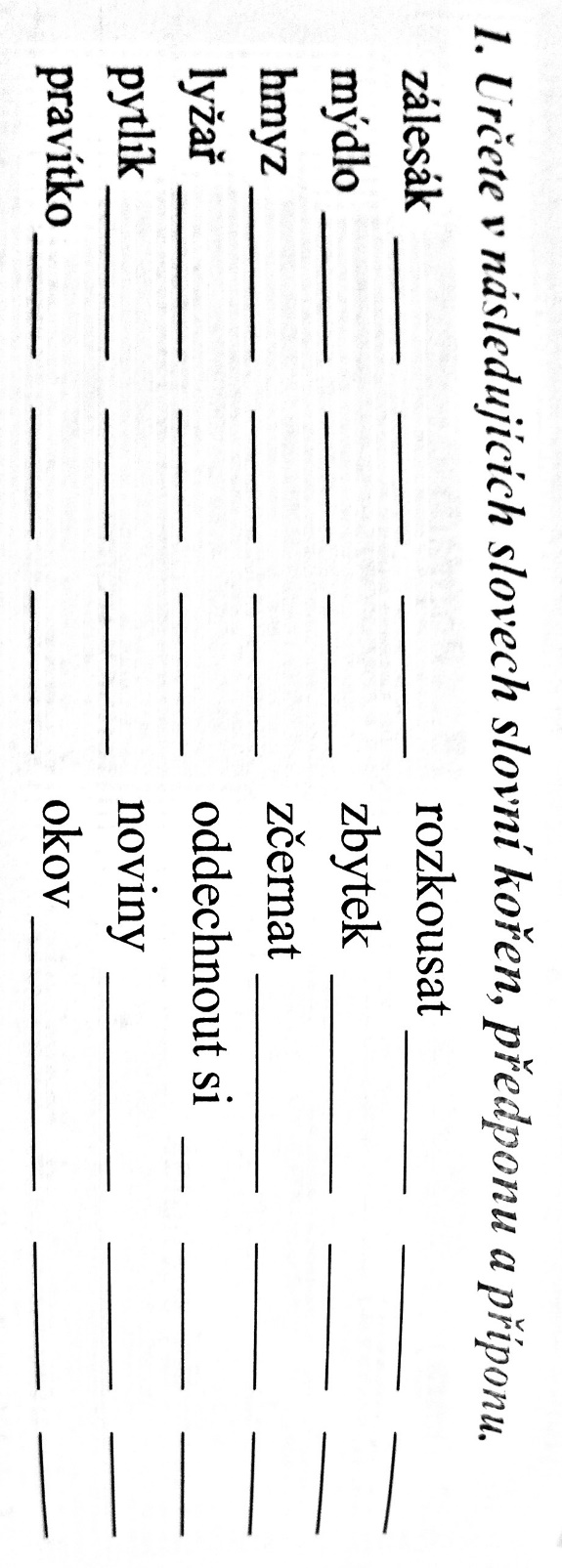 Čtvrteční hodinaZ toho, co jste se dozvěděli na pondělní hodině a z informací v učebnici (strana 32 a 33 - žlutý rámeček) si udělejte zápis do ŠKOLNÍHO sešitu. Nadpis tohoto zápisu bude: Stavba slova.Vypracujte následující úkoly, které najdete na straně 24 v pracovním sešitě. 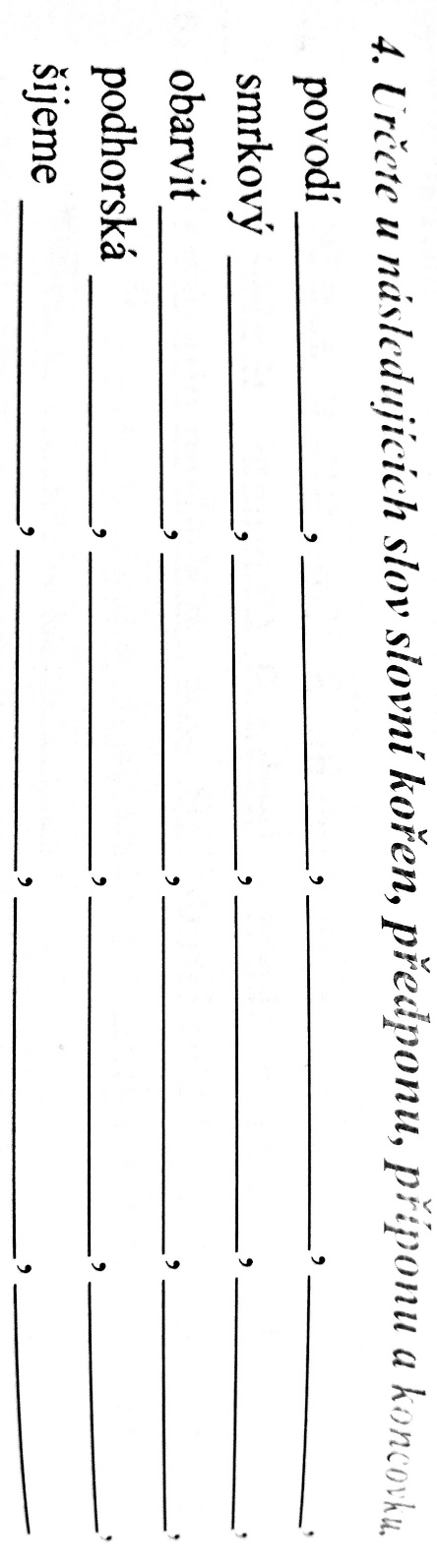 